Kui soovite vaadata, kuidas harjutust teha, vajutage linki Spikker (Ctrl-klahv ja klikk lingi peal). Liigute konspekti, kust saate lugeda vajaminevat infot. Tagasi harjutuse juurde saate siis, kui klikite Tagasi-nuppu. 	 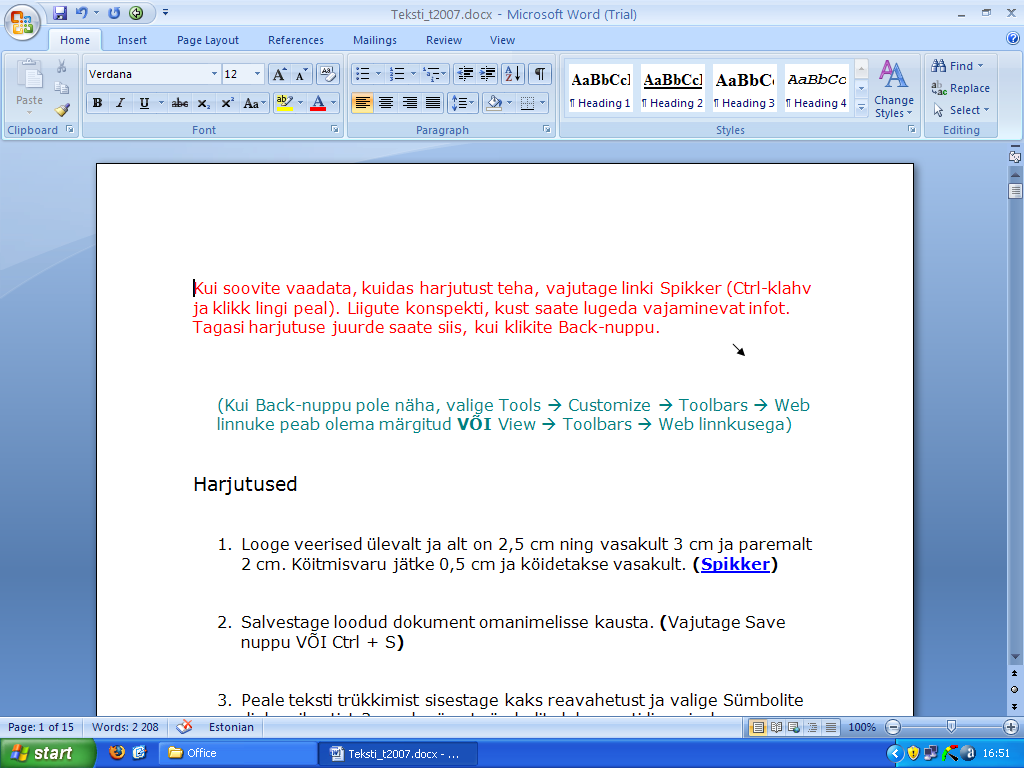 (Kui Tagasi-nuppu pole näha, valige kiirnuppude kõrval oleva noole abil Kohanda kiirpääsuriba  Veel käske  rippmenüüst Vali käsud valige Lindilt puuduvad käsud. Avanevast loetelust on võimalik valida Tagasi -nupp  Lisa  OK.)HarjutusedLooge veerised ülevalt ja alt on 2,5 cm ning vasakult 3 cm ja paremalt 2 cm. Köitmisvaru jätke 0,5 cm ja köidetakse vasakult. (Spikker)Salvestage loodud dokument omanimelisse kausta. (Vajutage Salvesta nuppu VÕI Ctrl + S)Sisestage kaks reavahetust ja valige Sümbolite dialoogikastist 3 meelepärast sümbolit dokumenti lisamiseks. (Spikker) Mitu sõna on Sinu dokumendis ning kuidas Sa said teada sõnade arvu? (Spikker)Missuguse käsu abil saad muuta lehekülje paigutust? Kui soovid, et leht oleks ees laiupidi, siis valid lehekülje paigutuse määramiseks tingimuse (Kirjuta joonte vahele tingimus)(Spikker)Muuda teksti järgmiselt: (Spikker)esimene ja kuues lause – rasvane kiriteine ja seitsmes lause – kaldkirikolmas lause – allajoonitud kiriautor ja pealkiri – rasvane, kaldu ja allajoonitudIga koer peab teadma, kuidas istuda. Ta ei tohi kogu aeg pikali olla. Istumaõpetamisel on kõige raskem osa koera tõusma sundida. Müksake teda. Kui see ei mõju, siis müksake tugevamalt. Kui togimine ei aita, proovige nuuskpiiritusega.Juhul kui teil õnnestus koer püsti saada, on pool tööd tehtud. Koeral on ju instinkt taas pikali visata, teie hooleks jääb vaid esimest otsa ülal hoida.“Kuidas elada närvilise koeraga”Stefan BakerJoonda järgmine tekstlõik vasakule ja muuda teksti järgnevalt: kirja suurus Arial 14 pt. (Spikker)Selleks et teha muudatusi tekstis,tuleb muudetav tekstiosa ära märkida ehk plokki võtta.Muuda sõna „Pealkiri“ järgnevalt:Kirjatüüp – Arial BlackTähe suurus – 16 ptJoondus – keskelePealkiri  Tutvu järgmiste teksti ilustamise võimalustega. (Spikker)Kasuta pakutavaid efekte järgmise teksti ilustamiseks.Tere! Olen võidusõidumasin Kihutaja, innukas ja täis hasarti!Kõik võistlejad on juba lähterajal, me kohe-kohe alustame starti.Võib täna linnatänavatel kiirustada, siin praegu olengi ma võidumees.Kuid nüüd – oh häda! – meil härra Kits on risti tee peal ees.Nii raske mäkke ronida… Uuh! Lõpuks üles sain!Siis äkitselt ma pidurdan: ees sipelgate piknik – mõelda vaid!Üks osa võidusõidust ongi läbi. Nüüd praam mind üle lahe viib. Meil rooli hoiab kapten Hüljes,tal abiks madrus – meremees Delfiin.Kui jõuaks pingutada veidi veel… Nii palav päike, kuum on kõrbepind.Ooh! Lõpuks finiš paistab eel. Ma võitsin! Kuulsus ootab mind!“Suur võidusõit”Catherine SolyomTõmba ainult sõnadele joon alla. 
(Avaleht  FontAllakriipsutuse laadAinult sõnadOK)Teksti on võimalik kujundada ka nii, et sõnavahed jäävad alla joonimata. Selleks ei tule mitte eraldi sõnu alla joonida, vaid otsida vastav korraldus sobivast menüüst.Kasuta järgmisel tekstilõigul rööpjoondust (plokkstiil).Kord elas metsas üks kena väike hunt. Ta kartis kohutaval kombel punamütsikesi. Aga need käisid kogu aeg tema koopa ümber luusimas ja aknast sisse piilumas. Eriti hull oli olukord siis, kui sõber rebast kodus ei olnud.  Punamütsikesed tulid ja küsisid tikule tuld ja 50 senti. Hundil ei olnud aga midagi neile anda. Ja ta kartis nii kohutavalt!Kehtesta järgmisele lõigule etteantud taandused: vasakult 3.0 cm ja paremalt 2.5 cm (Spikker)Tavaliselt on võimalik taandrida kehtestada etteantud vaikiva sammupikkusena. Kui me soovime aga ise määrata taandusi tuleb meil valida sobivad seaded, mis kehtestatakse paragrahvile (lõigule).Kehtesta järgmisele lõigule taandrida 2 cm ning 
reavahetus 1,5.Tavaliselt raamitakse tekstilõik, mis vajaks erilist tähelepanu või esile tõstmist. Reavahede venitamisega saavutame sõrendatud teksti esitluse. Seda tehakse selleks, et jällegi tekstile tähelepanu osutada. Anna valemitele normaalkuju kasutades üla- ja alaindekseid (Avaleht  Font  Ülaindeks / Allindeks)H2SO4, H2O, NaCl2, O2, H2NO3m2, cm3, cm2, km3, 15.20, (a + b)2=a2+2ab+b2Tihenda järgnev tekst normaalseks (Avaleht  Font  Täpsemalt  Vahed  Normaalne)See tekst on sõrendatud kirjas ning see on kehtestatud kasutades Format-menüüst Font… Character Spacing abi. Sul on võimalus taastada (muuta) kasutades Normal esitust.Muuda lausetes kirja suurus ja font vastavalt lause sisule.See on pisike kiri, Times New Roman, 8 pt.Pealkirjaks sobib Arial, 16pt.Aga tõeliselt suur on 28 pt. kiri.Kas Sulle meeldib Courier New?Kas Marlett ka tähti teeb?Otsi mõni ilus vanaaegne šrift selle lause jaoks!Tee nii nagu lause ütleb:Joonin alla kahekordse joonega!Joonin alla ainult selle lause sõnad!Joonin alla punktiirjoonega!See lause on punast värvi!Tekita järgnevatest lausetest nummerdatud loend. (Spikker)See on loendi esimene ridaSee on loendi teine ridaSee on loendi kolmas ridaSee on loendi neljas ridaMuuda järgneva nummerdatud loetelu ees olevad  numbrid rooma numbriteks.Esimene ridaTeine ridaKolmas ridaNeljas ridaViies ridaKuues rida  Vorminda järgmine loend Sulle meeldivate täppidega, kasutades dialoogikasti Sümbol.  (Märgista loetelu  Täpploend  Määratle uus täpp  Sümbol  Otsi meelepärane sümbol  OK  OK)Eesti keelMatemaatikaAndmekaitseArvutiõpetusSaksa keelFüüsikaBioloogiaProovi, kasutades märgivormingu kopeerimist, luuletuse teine pool muuta esimese poolega sarnaseks! (Spikker)Ma kukkusin maha ja mul oli pahaja ümin jäi kinni mu hammaste taha.End rinnuli leidsin, kuid ehmatust peitsinja näo tegi ette, et puhkama heitsin.Kuid miski mind rõhus ja mul oli kõhusjust säärane tunne, kui lendaksin õhus;ei saanud ma aru, mis imelik maruvõis niimoodi pikali paisata Karu.Kuid maas olin mina ja raskelt kui tinaüks tugitool pressis mu vana head nina,ja mul oli valus nii rinnus kui jalus,kuid Rahulik Karu kõik vaprasti talus.Lisa päisesse oma nimi. (Spikker)Loo antud dokumendile sisukord, selleks loo uus leht esimeseks leheküljeks ning moodusta uuele lehele sisukord. (Spikker)Lisa leheküljenumbrid alla keskele. (LisaLeheküljenumber)Kaitse oma dokumenti parooli abil. (Spikker)Lisa internetist 1 pilt oma dokumenti ning paiguta need teksti keskele. (Lisa/Pilt või Lisa/Objekt)Joonista järgmised jooned, nooled. (Spikker)Kirjuta tekst “Kena päeva!!!” kasutades meelepärast WortArti stiili. (Spikker)Joonista järgmised ristkülikud ja ellipsid. (Siin on kasutatud 3-D võimalust. (Spikker)Joonista 2-4 kujundit järgmistest valikutest (jooned, põhikujundid, plokknooled, vooskeem, tähed ja lindid, viiktekstid) ning kujunda need kasutades erinevaid efekte. (Spikker)Lisa sellele dokumendi lõigule süvisinitsiaal. (Spikker)Moodusta järgmisele tekstilõigule ümber raam paksusega 11/2  ja punast värvi.  (Spikker)Tere! Olen võidusõidumasin Kihutaja, innukas ja täis hasarti!Kõik võistlejad on juba lähterajal, me kohe-kohe alustame starti.Võib täna linnatänavatel kiirustada, siin praegu olengi ma võidumees.Kuid nüüd – oh häda! – meil härra Kits on risti tee peal ees.Nii raske mäkke ronida… Uuh! Lõpuks üles sain!Siis äkitselt ma pidurdan: ees sipelgate piknik – mõelda vaid!Üks osa võidusõidust ongi läbi. Nüüd praam mind üle lahe viib.Meil rooli hoiab kapten Hüljes, tal abiks madrus – meremees Delfiin.Kui jõuaks pingutada veidi veel… Nii palav päike, kuum on kõrbepind.Ooh! Lõpuks finiš paistab eel. Ma võitsin! Kuulsus ootab mind!“Suur võidusõit”Catherine SolyomÄärista leheküljed (Spikker)Varjusta järgmine lause: (Spikker)Tekstis mingi fraasi või sõna esile toomiseks on hea kasutada varjustust.Järjesta järgmine tabel tähestikulisse järjekorda. (Klikk tabelil  ilmub uus menüü Tabeliriistad  PaigutusSordi)Moodusta tekstist tabel. (Märgista andmed  Lisa  Tabel  Teisenda tekst tabeliks)Andmed, andmed, andmed, andmedAndmed, andmed, andmed, andmedAndmed, andmed, andmed, andmedAndmed, andmed, andmed, andmedUus dokument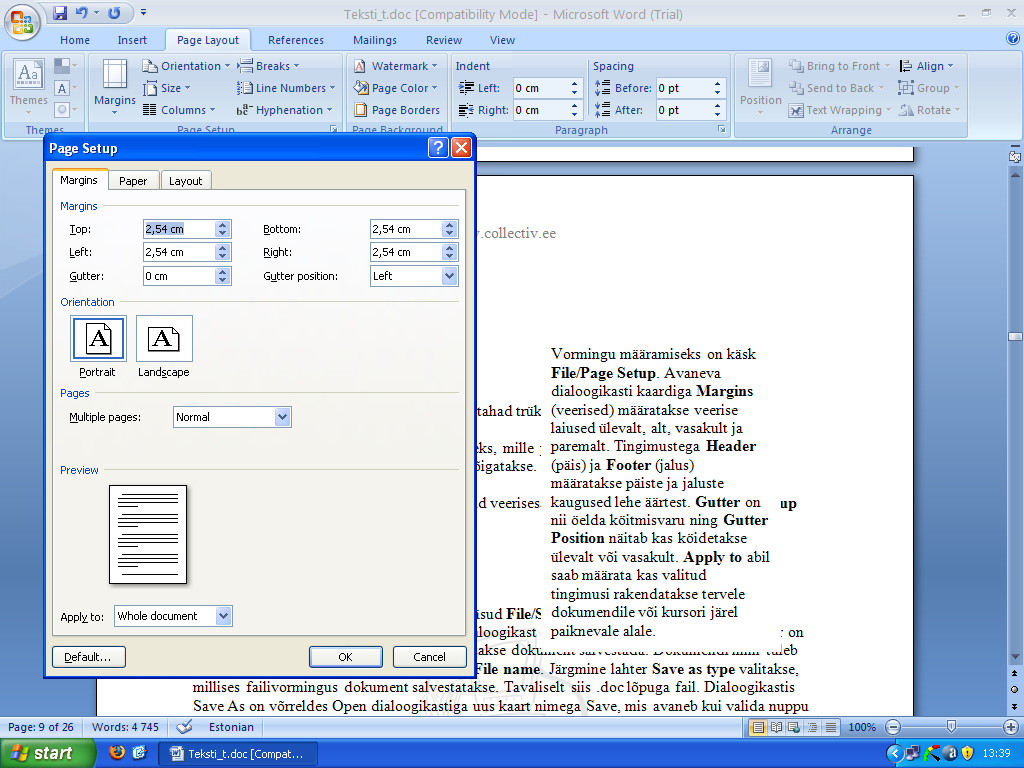 Klaviatuuril mitteleiduvate sümbolite märkide lisamineKlaviatuuril mitteleiduvaid sümboleid saab leida kui valite menüü Lisa ning käsu Sümbol  Veel sümboleid. Ilmub dialoogikast Sümbol. Kui on leitud üles sobiv sümbol või erimärk, tuleb sellel klikk teha ja vajutada nuppu Lisa või teha sobival sümbolil topeltklikk. Vaikimisi on määratud ka teatud sümbolid nagu koolon ja sulg koos moodustavad naerunäo.   Sõnade kokkulugemineSõnade, lõikude, tähtede ja muu taolise kokku lugemiseks ava käsuga Läbivaatus  Õigekeelsuskontroll  Sõnaarvestus dialoogiaken, kus näed vajalikku informatsiooni oma dokumendi kohta.Lehe paigutus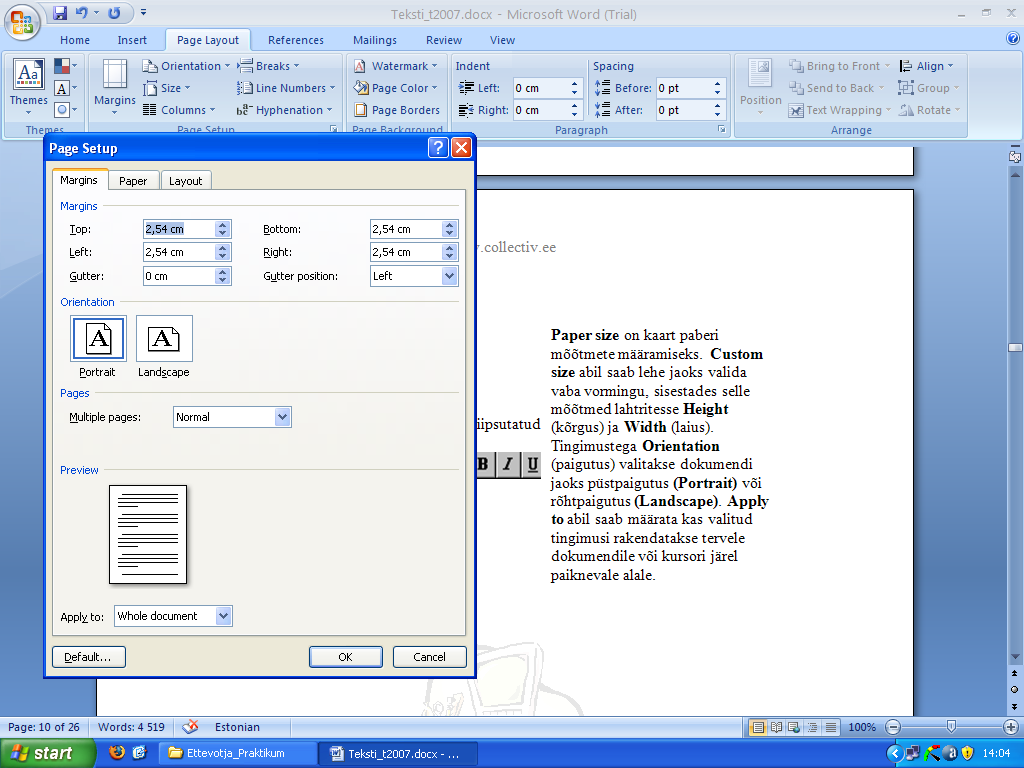 Kirja stiili muutmineTeksti kaunistamine rasvase, kald- või allakriipsutatud kirja ja muude kirjastiilide ja tekstiefektidega on lihtne.Kõige lihtsamad märgivormingu käsud on: rasvane		Paks					CTRL-B
Allajoonitud				                        	CTRL-U
kaldkiri							CTRL-IKirja suuruse  muutmine toimub nupu Fondi suurus abil.  Numbril klõpsates on võimalik sinna kirjutada soovitud kirja suurus või noolel klõpsates avaneb rippmenüü, millest on võimalik valida soovitud suurus. Suurust mõõdetakse punktides. Kirja suurust saab määrata ka klahvikombinatsiooniga CTRL+SHIFT+P (näit. 18-punktise kirja saab CTRL+SHIFT+P+1+8+ENTER) või dialoogiaknast Avaleht  Font.Kirjatüübi muutmine toimub nupu FONT abil.  Kõige otstarbekam on kasutada ripploendit, mis avaneb noolel klõpsates. Seda saab avada ka klahvikombinatsiooni CTRL-SHIFT-F abil. Ripploendist tuleb valida sobiv kirjatüüp liikudes üles-alla  ja kehtestada ENTER-iga. Kirjatüüpe saab valida ka dialoogakna Avaleht  Fontabil.Joondamineon teksti paigutamine kas äärde, keskele või ühtlaselt. Selleks on nupud või klahvivõtted või dialoogaknast Avaleht  Lõik valik Joondus     	keskjoondus 	CTRL-E   ridade keskkohad on kohakuti 	 	vasakjoondus	CTRL-L   ridade algused on kohakuti     	paremjoondus	CTRL-R   ridade lõpud on kohakuti     	rööpjoondus	CTRL-J    read venitatakse ühepikkusteksJoondamise käsk puudutab lõiku, milles on kursor või mis on võetud plokki. 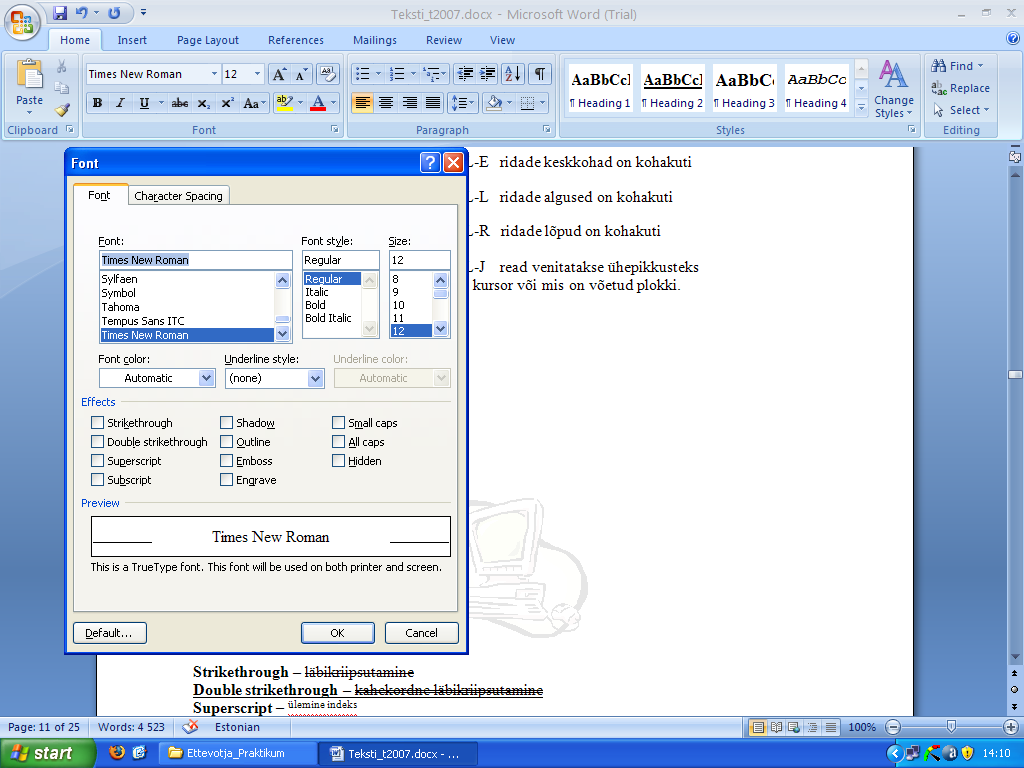 Avaleht - FontStrikethrough – läbikriipsutamineDouble strikethrough – kahekordne läbikriipsutamineSuperscript – ülemine indeksSubscript – alumine indeksShadow – varjustusOutline – äärejoonedEmboss – reljeefneEngrave – graveeritudSmall caps – väiketähe kõrgused suurtähedAll caps – suurtähed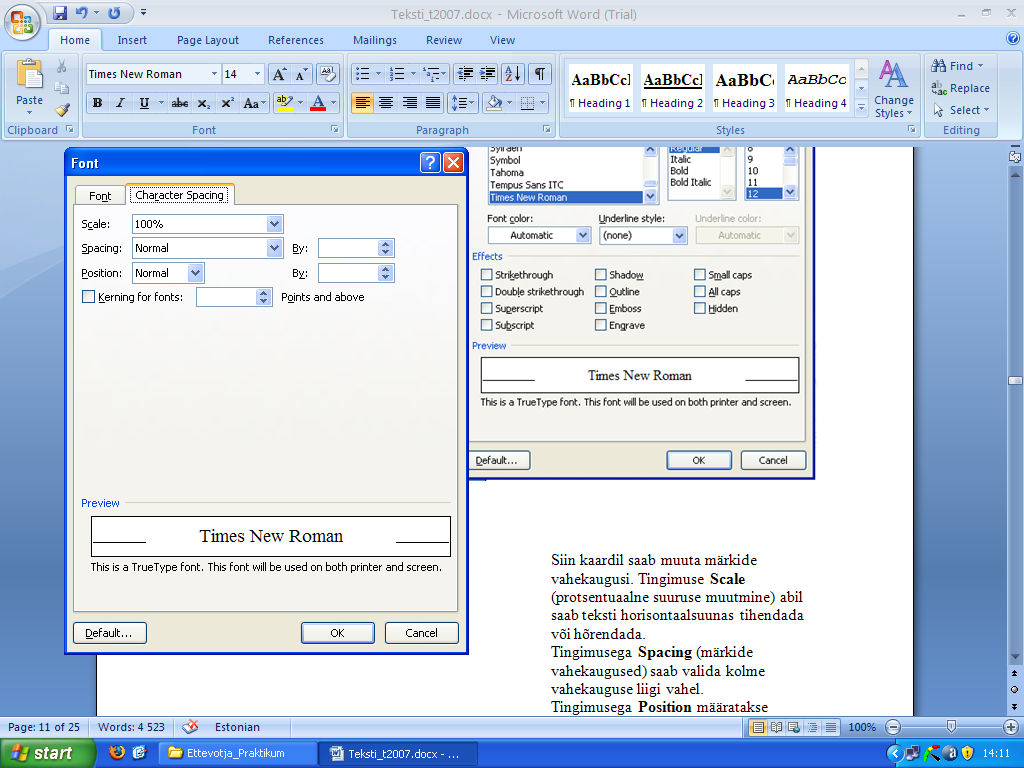 Lõigu kujundamineTekstilõigu moodustab kahe järjestikuse <Enter>-ile vajutamise vahel paiknev tekst.Tekstilõigu vormindamiseks klõpsata suvalises kohas lõigul ja valida käsud Avaleht  Lõik. 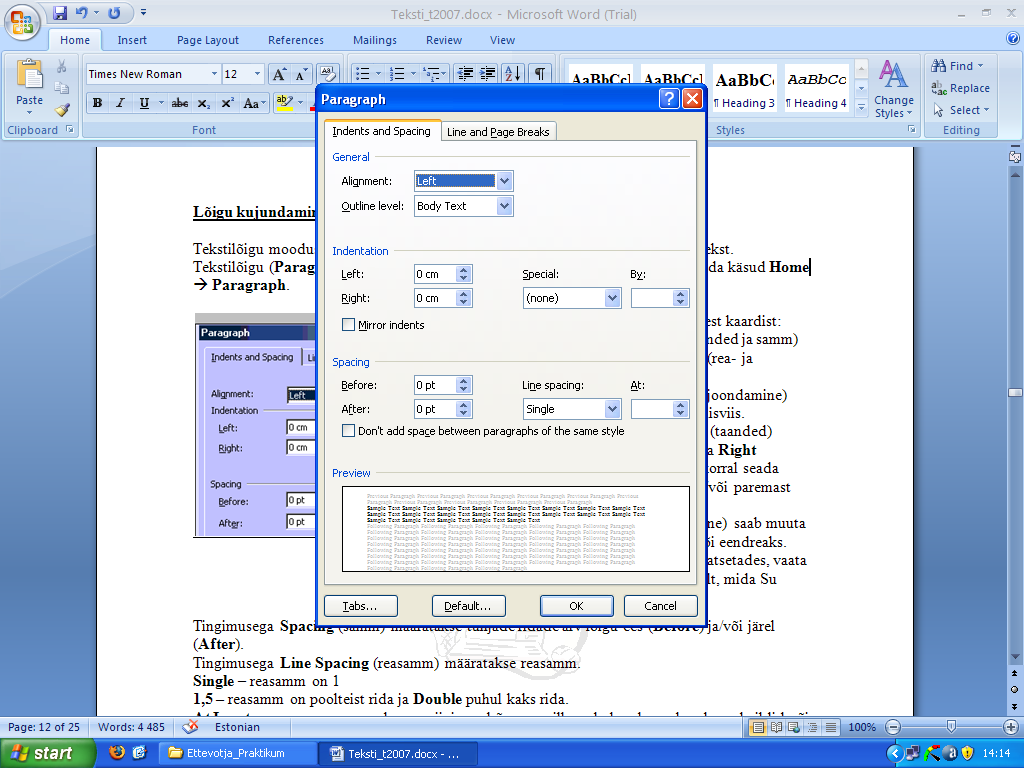 Tingimusega Vahed (Spacing) määratakse tühjade ridade arv lõigu Ees  ja/või Järel. Tingimusega Reasamm (Line Spacing) määratakse reasamm.Ühekordne – reasamm on 11,5 – reasamm on poolteist rida ja Kahekordne puhul kaks rida.Vähemalt – reasammu suuruseks on miinimumkõrgus, mille puhul reale veel mahuvad pildid või kõrgema kirjaga tähed. Täpselt – reasammuks määratakse suurus, mis sisestatakse lahtrisse Mõõt.Mitmekordne – lahtrisse Mõõt tuleb sisestada suurus, mis näitab reasammu protsentuaalset suurenemist või vähenemist reasammu Ühekordne suhtes.Ühekordne reavahe CTRL-11,5 ehk pooleteisekordne CTRL-5Kahekordne CTRL-2Loetelude kasutamineTäpi jaoks teise märgi valimiseks klõpsata kastis Määratle uus täpp  Sümbol. Ekraanile ilmub dialoogikast Sümbol. Klõpsa soovitud märgil ja nupul OK. Juhul kui valitud sümboli font ei sobi, saab seda muuta klõpsates nupul Font. Vormingupintsli kasutamineKui samalaadset vormingut on vaja kasutada mitmes kohas, võib kasutada märgivormingu kopeerimist. Kursor tuleb viia vajalikult kujundatud tekstiosale, vajutada nuppu    Vormingupintsel, mille peale hiirekursorile lisandub pintsel. Selle pintsliga tuleb lohistada üle kujundatava tekstiosa ja see saab valitud kujunduse. Üle kanti kogu eelmise tekstiosa märgivorming.Päis ja jalusPäised ja jalused on tekst, mis paigutatakse vastavalt lehekülje üla- või alläärele. Päiste ja jaluste moodustamiseks valida käsud Lisa  Päis ja Lisa  Jalus. Ekraanile tuleb päise ja jaluse tööriistariba ja päise- või jaluseala, dokumendi tekst muutub halliks.Päise või jaluse sisestamiseks klõpsa sellele määratud alal ja trüki sinna tekst. Sisukorra tegemineKui pealkirjad on täpselt paika pandud, missugune on esimese astme pealkiri, missugune teise astme pealkiri jne, on vaja lihtsalt kursor viia kohta, kuhu soovitakse sisukorda ja trükkida pealkirjaks sisukord ning valida käsud References  Table of Contents (lisada märksõnastik ja tabelid). Võimalik on valida automaatne sisukord või Insert Table of Contents. Ekraanile ilmub dialoogikast Table of Contents. Kaardil on valitud tingimused Show page Numbers (kuvada leheküljenumbrid) ja Right align page numbers (paremjoondada leheküljenumbrid). Tingimusega Tab leader (juhikud) valitakse sisukorrale juhikud, tavaliselt on selleks punktiirjoon. Tingimusega Show Levels (kuvada tasemed) abil määratakse mitme taseme pealkirjad sisukorda pannakse. Tavaliselt on selleks kolm esimest. Sisukord on vormindatud vastavalt Wordi sisukorramallile (Formats: From Temaplate). OK ja sisukord valmis.Kui dokumenti täiendatakse, klõpsa sisukorral, ilmub pakkumine Update Table. Võimalik on uuendada ainult numbreid või kogu sisukorda.ParoolDokumendifailile parooli lisamiseks tuleb avada dokument, valida Office Button  Save as  Tools  General Options. Seejärel saab valida, kas soovitakse panna parooli peale dokumendi avamise või muutmise takistamiseks. Seejärel tuleb parool kaks korda trükkida selleks etteantud tekstikastidesseOK ning dokument salvestada, et parool jõustuks. Jooned, nooledNäiteks joonte joonistamiseks on käsk Lisa  Kujundid. Tehes joonel parema hiirekliki on võimalik valida Vorminda automaatkujundit. Joonte alt saab valida vabakäe jooni, kõveraid sulejooni, sirgjooni, noolega ja kahe noolega jooni. Lisaks on olemas Basic Shapes (põhikujundid), Block Arrows (nooled), Flowcharts (vookaardi elemendid), Stars and Banners (tähed ja paelad), Callouts (selgitava tekstiga viitekastid).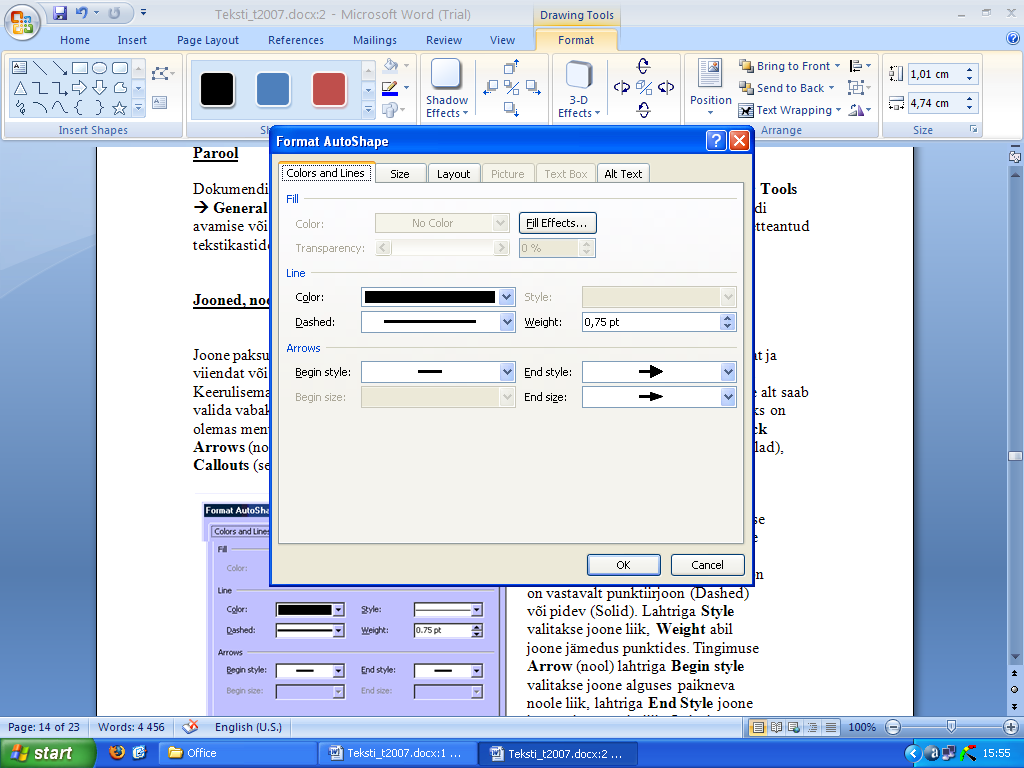 WordArtPealkirjade ja muidu oluliste mõtete täiendavaks kujundamiseks on WordArt. Insert  WordArt. Vajalik on ainult soovitud vormingu nupul klõpsata. Ekraanile ilmub dialoogikast Edit WordArt Text (sisestada tekst). Pärast teksti sisestamist jälle OK. Ülesse ilmub WordArti seadistamisriba, kus esimene nupp pakub võimalust teksti muuta (Edit Text). Võimalik on muuta ka teksti vormingut, kujundatud teksti värvi, teksti mõõtmeid. 3-D välimusInsert  Shapes (Shadow Effects ja 3-D Effects)Moodustatavatele kujunditele saab anda ruumilise välimuse nuppudega Shadow ja 3-D. Süvisinitsiaali lisamineArtikli või peatüki teksti algustähe saab muuta suureks ja paigutada tekstisüvendisse või tekstiveeru kõrvale. Selleks on vaja klõpsata lõigul, mille esimest tähte soovite muuta süvisinitsiaaliks. Valida Lisa Süvisinitsiaal SüvistatudTekstilõikude ääristamineVahel on vajalik tekstilõikude, pealkirjade või üksikute sõnade esiletoomine, paigutades siis ümber ka äärise või varjustada tekstiosa. Küljendus Lehe äärised  Äärised.Lehekülgede ääristamineLehekülje ümber äärisekasti paigutamiseks on vaja valida Lehe äärised  leheküljeääris. Kujunditest moodustatud äärise valimiseks on vaja klõpsata lahtrit Kunstiobjekt. Tingimusega Rakenduskoht valitakse millisele lehealale ääris pannakse. – terve dokument– käesolev jaotis– ainult käesoleva jaotise esilehekülg– käesolev jaotis ilma selle esileheta.VarjustusTekstis mingi fraasi või sõna esile toomiseks on hea kasutada varjustust. Tekstile tausta seadmiseks on vaja tekst märgistada ja valida käsud Avaleht  Varjustus (värvipott) VÕI Küljendus  Lehe äärised  Kolmas vaheleht Varjustus. Ära ei tohiks unustada, et varjustuse eesmärk on teksti rõhutada, mitte seda mustri alla ära kaotada.Lind, Sirje1975Lepp, Triinu1980Maasikas, Marta2000Kukk, Peeter1934Tuvi, Toomas1979Aramis, Aabner1988Volkswagen, Mart1980Suvi, Leo1901